Ecole élémentaire « Les Vergers »8, rue des Iris67400 ILLKIRCH03 88 66 05 91Liste de matériel de base CP 2020-211 trousse contenant :2 crayons de papier HB (de bonne qualité)1 gomme blanche1 paire de ciseaux à bouts ronds1 taille-crayon avec réservoir1 stylo bille vert1 stylo bille bleu (pas de stylos à quatre couleurs)1 gros stick de colle2 feutres d’ardoise effaçable à sec 1 surligneur : jauneA prévoir mais à garder à la maison : des crayons de papier, des feutres d’ardoise, des tubes de colle supplémentaires, (+ 1 roller à encre + cartouches d’encre bleue (effaçable))12 feutres pointe moyenne (dans une trousse)1 boîte de 12 crayons de couleurs (de bonne qualité)1 règle 20 cm (en plastique rigide)3 petits cahiers Seyes 96 pages1 agenda scolaire (pas de cahier de textes)1 ardoise blanche effaçable à sec + 1 chiffon1 porte-vue personnalisable 80 vues1 chemise à rabats avec des élastiques1 petite boîte « style boîte à bons points »1 grande boite de mouchoirsDans la mesure du possible, évitez les cartables à roulettes.Le tout marqué au nom de l’enfant.Les cahiers de liaison ainsi que les cahiers à réglures spéciales pour l’écriture seront fournis par l’école. Nous nous occupons également de vous procurer les fichiers de mathématiques et de français. Une partie du coût sera prise en charge par la coopérative scolaire de l’école et le reste vous sera refacturé, le montant exact vous sera communiqué à la rentrée (max. 15 €). Prévoir du matériel supplémentaire (crayons de papier, colle, feutres d’ardoise, gomme…) pour renouvellement tout au long de l’année.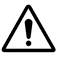 Prévoir l’attestation d’assurance portant clairement les mentions « responsabilités civiles » et « individuelle accident. »Rentrée des classes mardi 1er septembre 2020 à 8h30.Excellentes vacances à tous et à toutes !